ПРИЛОЖЕНИЯ К ПРОЕКТУ «Моя семья – мое богатство»Приложение 1Вопросы для индивидуальных бесед с детьмиПриложение 2Анкета для родителейУважаемые родители!Просим ответить вас на вопросы данной анкеты. Полученная информация поможет нам в организации работы по приобщению детей к семейной традиционной культуре.Какие семейные традиции и национальные обычаи есть в вашей семье?______________________________________________________________________________________________________________________Какие семейные праздники проводятся у вас дома?_______________________________________________________________________________________________________________________Знают ли ваши дети, где они родились?_____________________________________________________Знают ли ваши дети, где родились их родители?_____________________________________________________Часто ли вы берете своих детей к себе на место своей работы?_______________________________________________________Имеется ли в вашей семье фотоальбом, где последовательно отражается история вашей семьи?___________________________________________Имеется ли в вашей семье переданный вам по наследству предмет, который вы бы хотели, чтобы хранили ваши дети?_______________________________________________________________________________________________________________________Рассказываете ли вы о трудовых достижениях членов семьи?________________________________________________________Рассказываете ли вы своим детям интересные случаи из жизни своих родственников?_______________________________________________________________Спасибо!Анкета для выявления уровня педагогических возможностей родителейУважаемые родители!Просим вас заполнить анонимную анкету.1. Где вы черпаете педагогические знания:а. используете собственный жизненный опыт, советы знакомых;б. читаете педагогическую литературу;в. используете советы воспитателей;г. слушаете радиопередачи и смотрите телевизионные передачи;2. Какие методы воспитания вы считаете наиболее результативными:а. убеждение;б. принуждение;в. требование;г. поощрение;д. наказание;е. обучение и личный пример;3. Какие виды поощрения вы используете чаще:а. словесные;б. подарки;в. развлечения;4. Какие виды наказания, на ваш взгляд, наиболее эффективны в воспитании;а. запугивание;б. проявление неодобрения (словесно, мимикой или жестами)в. физическое наказание;г. лишение развлечений или обещанных подарков;д. словесная угроза;5. Единодушны ли члены вашей семьи в своих требованиях к ребенку:а. единодушны всегда;б. иногда расходятся во мнениях;в. единодушия не бывает никогда;Спасибо!Приложение 3Консультация для родителей №1«СЕМЬЯ ГЛАЗАМИ РЕБЕНКА»Что значит семья в жизни ребёнка? Семья – единый организм.Об этом мы можем узнать из разговоров с детьми, рисунков и детских сочинений, а можно вспомнить своё детство, вспомнить родительский дом. У каждого из нас он свой, но есть и то общее, что связывает нас всех: здесь сказали свои первые слова, сделали первые шаги и совершили первые в своей жизни открытия.  Дом  – начало начал. Здесь рождается Любовь и Ненависть, Добро и Зло, Хамство и Порядочность; Невезение и Успех берут своё начало тоже здесь. Во всех испытаниях и бедах родной дом – убежище для души. Каждый дом похож на своих создателей.В семье ребёнку нужны оба родителя – любящие отец и мать. Они как две ноги, на которых он идёт по жизни. Как же идти по жизни ребёнку, если у него нет одного  из родителей? Ребёнок должен знать своих родителей, даже если они не живут вместе. А нерешённые супружеские проблемы, хотя и спрятанные под семью замками, способствуют появлению психологических проблем у ребёнка. Нарушение эмоционального состояния ребёнка, его “плохое” поведение, является симптомом других семейных болезней. Самая хорошая профилактика – оздоровление, улаживание супружеских отношений, решение собственных проблем. Они не изолированы, а прямо вплетены в ваши отношения с ребёнком. Ваши супружеские и собственные проблемы – не только ваше личное дело, но важный фактор развития личности вашего ребёнка.Считается, что дети – это маленькие взрослые, просто размером поменьше и с опытом покороче. Веками к ним так и относились: растили, воспитывали, иногда баловали, но в целом исходили из правил “ты должен” и “делай, как я”, поэтому многие поколения родителей растили детей так же, как растили их самих - по стандарту, по трафарету. Дети терпели и росли.  Находились, правда, такие, которые упорно выбивались из этой наезженной колеи. Но судьба большинства из них оказалась незавидной: их брали в оборот, и так или иначе приводили к общему знаменателю. Те, которые не перевоспитались, уже вполне самостоятельно шли двумя путями: или опускались на дно, или становились первопроходцами (в науке, в искусстве, в семейной жизни). Но наступили времена, когда взрослые вдруг с изумлением обнаружили, что дети – другие, у них интересы другие, потребности другие, и вообще – голова у них работает как – то иначе. Человек не бывает так деятелен, пытлив и инициативен, как в детстве. “Необходимо больше быть с детьми”, - пишут в многочисленных педагогических статьях. Однако, если спросить ребёнка, сколько времени в выходной он провёл с мамой или папой, он вряд ли будет точен. Зато он подробно расскажет, что именно он делал с родителями и было ли ему приятно. Ребёнку важно не количество проведённого с ним времени, а как оно проведено. Иногда десять минут, проведённые в сердечной беседе, для ребёнка значат гораздо больше, чем целый день, проведённый вместе с вами. Ребёнок получает удовольствие от совместного общения, он чувствует, что вы его любите, и сам начинает испытывать к вам более тёплые чувства.Великое искусство - жить вместе, любя друг друга нежно. Это должно начинаться с родителей. Хочу рассказать вам притчу.Притча “Богатство, Удача и Любовь”Глухой ночью в дом, находящийся в лесной глуши, где жил лесник с женой и дочерью, постучали. Жена лесничего открыла дверь и увидела на пороге трёх дам. Их лица закрывали тёмные вуали.- Мы Богатство, Удача и Любовь, - сказали они. – Вы можете впустить в свой дом только одну из нас. Решите, кого вы хотите видеть в своём доме. Жена лесничего попросила их немного подождать: “Я должна с семьёй посоветоваться”. Во время семейного совета она сказала:- Я впустила бы Удачу, ведь она нам поможет наладить наши дела.Лесничий изъявил желание впустить в дом Богатство:- Оно решит все наши финансовые проблемы, ведь нам так трудно живётся. Услышав это, дочь взмолилась:- Давайте впустим любовь! Это – моя мечта!Отец и мать, пошептавшись, решили, что они своё уже отжили, и если уж дочь мечтает о любви, то пусть хотя бы она будет счастлива. Жена лесничего открыла дверь дома и объявила дамам своё решение:- Пусть войдёт Любовь.Любовь вошла в дом, и в нём стало невероятно светло, как днём. А вслед за ней, взявшись за руки, в дом вошли Богатство и Удача.Я желаю вам всем, чтобы в вашем доме навсегда поселилась любовь!Консультация для родителей №2«СЕМЬЯ ГЛАЗАМИ РЕБЁНКА»С того момента, как ребёнок родился и начал обживаться в мире, он начал обучаться. Обучаясь, ребёнок постоянно воспитывается. Процесс воспитания направлен на формирование социальных качеств личности, на создание и расширение круга её отношений к окружающему миру — к обществу, к людям, к самому себе.Никто не рождается на свет с готовым характером, интересами, склонностями, волей. Все эти свойства вырабатываются и формируются постепенно, в ходе всей жизни, с момента рождения и до зрелости.Особую роль в жизни человека, формировании и удовлетворении духовных потребностей, а также в его первичной социализации играет семья. Уровень нравственной культуры родителей, их жизненные планы и устремления, социальные связи, семейные традиции имеют решающее значение в развитии личности сначала ребёнка, потом молодого человека. В семье ребёнок приобретает убеждения, общественно одобряемые формы поведения, необходимые для нормальной жизни в обществе. Именно в семье проявляется в наибольшей степени индивидуальность ребёнка, его внутренний мир. Родительская любовь помогает раскрыть, обогатить эмоциональную, духовную и интеллектуальную сферу жизни детей.   Традиционно семья — главный институт воспитания. То, что человек приобретает в семье, он сохраняет в течение всей последующей жизни. Важность семьи обусловлена тем, что в ней человек находится значительную часть своей жизни. В семье закладываются основы личности. Семья создаёт у человека понятие дома не как помещения, где он живёт, а как ощущение места, где его ждут, любят, ценят, понимают и защищают.   В процессе близких отношений с матерью, отцом, братьями, сёстрами, дедушками, бабушками и другими родственниками у ребёнка с первых дней жизни начинает формироваться структура личности. В семье формируется личность не только ребёнка, но и его родителей.    Семья для ребёнка является одновременно и средой обитания, и воспитательной средой. Влияние семьи особенно в начальной стадии жизни ребёнка намного превышает другие воспитательные процессы. Родители, как первые воспитатели, имеют самое сильное влияние на детей. Глубокие контакты с родителями создают у детей устойчивое жизненное состояние, ощущение уверенности и надёжности. Ребёнок видит семью в качестве окружающих его близких людей: папы и мамы, бабушки и дедушки, братьев и сестёр. В зависимости от состава семьи, от отношений в семье к членам семьи и вообще к окружающим людям человек смотрит на мир положительно или отрицательно, формирует свои взгляды, строит свои отношения с окружающими. Именно в семье индивид получает первый жизненный опыт, поэтому очень важно, в какой семье воспитывается ребёнок: в благополучной или неблагополучной, полной или неполной.   В нашем обществе всё заметнее становится кризис семьи, который выражается в том, что семья всё хуже реализует свою главную функцию — воспитание детей, отсюда — появление «трудных детей».   Воспитание детей в семье — сложный социально-педагогический процесс. Он включает влияние всей атмосферы и микроклимата семьи на формирование личности ребёнка. Личный пример родителей — важнейшее средство влияния на воспитание детей. Не имея достаточных знаний и опыта, ребёнок копирует взрослых, подражает их действиям. Характер отношений родителей, степень их взаимного согласия, внимания, чуткости и уважения, способы решения различных проблем, тон и характер разговоров — всё это воспринимается ребёнком и становится образцом для его собственного поведения. Таким образом, окружающая социальная микросреда, психологический климат в семье, условия воспитания, взаимоотношения с родителями и личность самих родителей отражаются как на ребёнке, так и на особенностях его характера. Если семейная атмосфера неблагоприятна для психического развития ребёнка, то вполне вероятно, что и сформированные черты его личности тоже будут патологичны. Некоторые родители, впрочем, об этом забывают.   Уже в дошкольном возрасте взрослые должны различать потребности ребёнка и его капризы, которые должны пресекаться, Если действия ребёнка выходят за границы дозволенного, надо приучать ребёнка понимать и беспрекословно подчиняться слову «нельзя». В дошкольном возрасте основным видом деятельности является игра. Дети предпочитают строительные и бытовые игры. Ситуации для игр ребёнок также берёт из жизни. Таким образом, дошкольники получают в семье первый нравственный опыт, учатся уважать старших, считаться с ними, учатся делать людям приятное, радостное, доброе.   В этом возрасте закладываются правильные отношения между мальчиками и девочками — отношения товарищества. Взаимного внимания и заботы. Лучшим средством воспитания правильных отношений является личный пример отца и матери, их взаимное уважение, помощь и забота, проявление нежности и ласки. Если дети видят хорошие отношения в семье, то, став взрослыми, и сами будут стремиться к таким же красивым отношениям. В детском возрасте важно воспитать чувство любви к своим близким — к родителям, к братьям и сёстрам, чтобы дети чувствовали привязанность к кому-либо из сверстников, привязанность и нежность к младшим. Семья — это первая школа общения ребёнка. В семье ребёнок учится уважать старших, заботиться о престарелых и больных, оказывать посильную помощь друг другу.   Дети особенно чувствительны к взаимоотношениям со взрослыми, не терпят нравоучений, резкостей, приказов, тяжело переживают грубость старших, недоверие и обман, контроль и подозрительность, нечестность и неискренность родителей.   Родители являются самыми близкими и дорогими людьми для детей, поэтому дети хотят подражать отцу или матери, быть похожими на них. Дети видят в родителях советчиков во всех своих делах, истинных друзей, с которыми можно поделиться и радостями, и заботами.    Известная педагогическая мудрость: «Всё хорошее и всё плохое человек получает из семьи!» Воспитательный процесс в семье происходит не только тогда, когда родитель разговаривает с ребёнком, объясняет что-либо, поучает его. Этот процесс происходит каждую секунду, каждый момент вашего с ребёнком совместного времяпровождения. Ребёнок — это чистый лист бумаги, готовый к заполнению. Ребёнок смотрит на вас, впитывает в себя ту информацию, которую вы даёте своим поведением. Дети, словно губка — воду, впитывают в себя всю информацию вашего поведения. Любое ваше недостойное поведение отразится на воспитании ребёнка.    Вся жизнь в семье — это образовательный процесс для ребёнка и педагогический для родителя. Учите своим примером! Семья первая, кто приобщает ребёнка к разным видам деятельности — познавательной, предметной, игровой, творческой, образовательной, коммуникативной. Семья поддерживает ребёнка, стимулирует и развивает в нём то, что находится в зачаточном состоянии.   Самое главное в этом — не забывайте поощрять своего малыша, хвалить, даже награждать за какое-либо действие, поступок. Старайтесь как можно меньше ругать его, тем более не делайте это публично.    Никогда нельзя забывать о том, что семья — первая и самая важная школа, основа основ, для маленького, но уже — человека.Консультация для родителей №3«ВЛИЯНИЕ СЕМЬИ НА РАЗВИТИЕ РЕБЕНКА»Семья для ребенка — это место его рождения и основная среда обитания. Она определяет очень многое в жизни ребенка. Связь между родителями и детьми относится к наиболее сильным человеческим связям. Благополучию ребенка способствуют доброжелательная атмосфера и такая система семейных отношений, которая дает чувство защищенности, любви и принятия, стимулирует и направляет его развитие.Любовь родителей — величайший и незаменимый источник духовного и эмоционального развития ребенка, его нравственных качеств, чувства уверенности в себе, позитивного восприятия мира. Отношение в семье оказывают решающее воздействие на развитие ребенка!Современная семья переживает кризис. Катастрофически высок процент разводов. Их причинами является алкоголизм, наркомания, взаимная неверность супругов, неспособность материально обеспечить семью, отсутствие нормальных жилищных условий, но в решающей степени нестабильность семьи и утрата родителями умения надлежащим образом воспитывать своих детей объясняется не внешними, а внутренними факторами жизни людей: разрушением христианской духовно-нравственной семейной традиции, падением общего уровня культуры человеческих взаимоотношений, невежеством людей в области понимания духовного смысла семьи, брака, отцовства и материнства.В таких условиях рождение и воспитание ребенка воспринимается как тяжелое, непосильное бремя. Но даже когда ребенок растет и воспитывается в семье, он, как правило, не знает настоящего отцовства и материнства, становится фактически “сиротой при живых родителях”. Родители утратили психологический контакт с детьми, поэтому они лишились возможности узнавать и понимать истинные причины их нервно-психических срывов, суицидов, неуспеваемости в школе, плохого поведения…Л. Б. Шнейдер пишет что: “Гармоничное развитие личности ребенка возможно при сохранении и укреплении его здоровья, определяемого как состояние физического, психического и социального благополучия. Психическое здоровье включает в себя благополучие ребенка в эмоциональной и познавательной сфере, развитии характера и формирование личности, нервно психическое состояние детей”. Это возможно только в семье. Ребенок является частью семьи. Семья без ребенка не является полной, так же как ребенок без семьи. “Ребенок берет от семьи все, что необходимо для его роста и развития. В свою очередь и семья получает от ребенка все, что необходимо для ее роста и развития. Наблюдается определенная взаимозависимость и взаимовлияние, идущие в обоих направлениях, от ребенка к семье и обратно.Связь между родителями и детьми относится к наиболее сильным человеческим связям. “Разрушение единства семьи влечет за собой и разрушение архиважных для развития детской личности чувственных связей, микросреды развития”.Взаимоотношения между родителями и детьми всегда тесно связаны с взаимоотношениями самих родителей, образом жизни семьи, здоровьем, благополучием, ее счастьем.Благополучию ребенка способствует доброжелательная атмосфера, и такая система семейных взаимоотношений, которая дает чувство защищенности и одновременно стимулирует и направляет его развитие.Подчеркивая специфичность воздействия на ребенка внутрисемейных отношений, особо Л. Б. Шнейдер выделяет родительскую любовь. “Человек должен быть зачат в любви, выношен и рожден в любви и все свое детство провести в атмосфере любви и взаимного уважения людей”.Любовь величайший и незаменимый источник духовного развития ребенка, эмоций, нравственных качеств, уверенности в себе и мажорного мироощущения. Она является источником отзывчивости, чуткости, заботливости, любви к людям.Семья для ребенка- это место рождения и основная среда обитания. И только в семье познает ребенок тот образ жизни, который физически и духовно разовьет его.Влияние семьи осуществляется и проявляется следующим образом:Семья обеспечивает базисное чувство безопасности, гарантируя безопасность ребенку при взаимодействии с внешним миром, освоении новых способов его исследования и реагирования.Дети учатся у родителей определенным способам поведения, усваивая определенные готовые модели поведения.Родители являются источником необходимого жизненного опыта.Родители влияют на поведение ребенка, поощряя или осуждая определенный тип поведения, а также применяя наказания или допуская приемлемую для себя степень свободы в поведении ребенка.Общение в семье позволяет ребенку вырабатывать собственные взгляды, нормы, установки и идеи. Развитие ребенка будет зависеть от того, насколько хорошие условия для общения предоставлены ему в семье; развитие также зависит от четкости и ясности общения в семье.Семья — это определенный морально- психологический климат, это для ребенка школа отношений с людьми. Именно в семье складывается представления о добре и зле, о порядочности, об уважительном отношении к материальным и духовным ценностям. Ребенок в семье получает азы об окружающем мире. С близкими людьми он переживает чувства любви, дружбы, долга, ответственности, справедливости…Ребенку нужны оба родителя - любящие отец и мать. Отношения между супругами имеют громадное влияние на развитие личности ребенка. Конфликтная, напряженная обстановка делают ребенка нервным, плаксивым, непослушным, агрессивным. Трения между родителями травмирующим образом влияют на малыша.Патология супружеских отношений продуцирует широкий спектр аномалий, и притом весьма серьезных, как в психике, так и в поведении личности.“От того, кто окружает малыша, какие взаимоотношения царят в семье, зависит дальнейшая жизнь ребенка, то, каким он вырастет: жестким, эгоистичным или любящим, добрым человеком”.Семья, в которой вырос ребенок, дает образец для той семьи, которую он образует в будущем.Исследователями были выявлены качественные отличия в отношении отцов и матерей к воспитанию ребенка в семьях с разновозрастными и моновозрастными родителями. Разновозрастные семьи, когда между мужем и женой большая разница в возрасте 10-15 лет и более. Моновозрастные семьи, когда супруги одного возраста или разница в возрасте не велика.Данные, которые получили исследователи при экспериментальном исследовании, свидетельствуют о том, что в семье с одновозрастными родителями функцию основной опеки и контроля занимает мать. Она более авторитарна в отношениях с ребенком, причем симбиотически авторитарна. Во взаимодействиях с ребенком она демонстрирует опеку через подавление, она действует и исходит из собственных потребностей и представлений о том, что лучше для ребенка, тем самым подавляет его волю и потребности. Отец занимает более отстраненную, но, как и мать, авторитарную позицию и не является лидером в данном типе семьи. Ребенок вынужден активно заявлять о своих потребностях и реализовывать собственную активность. Данная ситуация гиперопеки и подавления провоцирует демонстрацию ребенком позиций потребителя. В ситуациях частых напряжений между родителями и ребенком формируется активный тип личности ребенка.Ребенок из разновозрастной семьи склонен принимать во взаимодействиях функции “субъекта – оценщика”, “субъекта- координатора” и “субъекта - “объекта потребности”. Исследователи предполагают, что такие изменения в позиции ребенка определяются более сложной организацией межличностных отношений между разновозрастными родителями.Ребенок в такой семье находится между двумя конкурирующими позициями, и, как следствие формируется функция “субъекта – оценщика”, “субъекта - координатора”. Основным условием формирования таких функций является рассогласование позиций отца и матери.В разновозрастных семьях наблюдается определенное смещение в структуре детско-родительских отношений. Мужчины часто по отношению к жене занимают позицию “муж-отец”, а жена по отношению к мужу – “жена-ребенок”. Данная диспозиция ролей является самодостаточной. Ребенку же сложно включится в данную семью, его позиция “ребенка” уже занята. Тогда ему приходиться бороться за свою значимость в семье, за свою функцию объекта потребления этой социальной системой.Данные исследования подтверждают факт, что в семье с разновозрастными родителями позиции матери и ребенка близки друг к другу: они соратники, партнеры. Разновозрастные отцы выполняют функцию социальной защиты, они опекают и контролируют как собственного ребенка, так и жену. Отец в такой семье более авторитарный и опекающий. Эти условия позволяют занять в семье ребенку позицию оценщика или координатора, что вообще является наиболее характерной ролью для старших и опытных субъектов в организации деятельности.Таким образом, дети разновозрастных родителей по сравнению с детьми моновозрастных родителей склонны к более сложным формам реализации себя; они реализуют себя через оценку или координацию действий другого человека.Семью создает личность или разрушает ее, во власти семьи укрепить или подорвать психическое здоровье индивида. Процесс семейного взаимодействия избирательно контролирует проявление эмоций, поддерживая одни каналы разрядки эмоций и подавляя другие. Семья поощряет одни личностные влечения, одновременно препятствует другим, удовлетворяет или пресекает личностные потребности. Она указывает границы идентификации, способствует появлению у индивида образа своего “Я”. Семья определяет опасности, с которыми индивиду предстоит столкнуться в жизни.Опыт семейных взаимоотношений играет для ребенка важную роль не только в формировании его личности, определенных схем поведения и отношений с окружающими. Он также является важнейшим фундаментом, на котором ребенок формирует и строит свое восприятие Бога, общение с ним, а также семейный опыт формирует психическое развитие ребенка.Родителями не рождаются. Родителями становятся. Это естественный закон жизни. Человеческая история свидетельствует нам о том, что отправной точкой развития личности является жизнь в семье и отношения с родителями. “Одно из самых ответственных и священных призваний человека — быть отцом и матерью — доступно при минимальном здоровье и половой зрелости. Но лишь личная религиозность позволяет отнестись к этой возможности серьезно».Гармония отцовства и материнства вводит ребенка во взрослый мир подготовленным. Авторитет и пример отца и матери являются главными факторами взросления, воспитания психически и духовно здоровой личности. Консультация для родителей №4«СЕМЕЙНЫЕ ТРАДИЦИИ: КУЛЬТУРА ОБЩЕНИЯ»Единственная настоящая роскошь – это роскошь человеческого общения. Умеем ли мы пользоваться этой роскошью в своих семьях, учим ли мы этому своих детей?Семья – это  первая  школа  общения  ребёнка. В  семье ребёнок  учится  уважать  старших, заботиться  о  престарелых  и  больных, оказывать  посильную  помощь  друг  другу. В  общении  с  близкими  ребёнку людьми, в  совместном  бытовом  труде  у  него  формируется  чувство  долга, взаимопомощи. Лучшим  средством  воспитания  правильных  отношений  является  личный пример  отца  и  матери, их  взаимное  уважение, помощь  и  забота, проявления  нежности  и  ласки. Если  дети  видят  хорошие  отношения  в семье, то, став  взрослыми, и  сами  будут  стремиться  к  таким  же красивым  отношениям. В  детском  возрасте  важно  воспитать  чувство  любви к  своим  близким – к  родителям, к  братьям  и  сёстрам, чтобы  дети  чувствовали  привязанность  к  кому-либо  из сверстников, привязанность  и  нежность  к  младшим.Дошкольники  получают  в  семье  первый  нравственный опыт, учатся  уважать  старших, считаться  с  ними, учатся  делать людям приятное, радостное, доброе. Нравственные  начала  у  ребёнка  формируются  на  основе  и  в  связи  с интенсивным  умственным  развитием  ребёнка, показателем  которого  являются его  действия  и  речь. Поэтому  важно  обогащать  словарь  детей, в разговоре  с  ними  подавать  образец  хорошего  произношения  звуков  и  в целом  слов  и предложений. С  целью  развития  речи  родители  должны  учить детей  наблюдать  явления  природы, выделять  в  них  сходное  и  различное, слушать  сказки  и  рассказы  и  передавать  их  содержание, отвечать  на вопросы  и  задавать  свои. Развитие  речи  является  показателем  повышения общей  культуры  ребёнка, условием  его  умственного, нравственного  и эстетического  развития.СЕМЕЙНЫЕ ТРАДИЦИИ: ПРАВИЛЬНЫЙ РЕЖИМ ДНЯБлагополучие в  семье и успешное воспитание в семье зависят и от формирования правильного (оптимального) режима дня с учетом  жизненных ситуаций каждой семьи и его соблюдения каждым членом семьи. Режим  дня семьи включает  весь  распорядок  дня    в течение  суток – время  на  полноценный  сон, закаливающие  процедуры, на упорядоченный  приём  пищи, на  все  виды  труда  и  отдыха. При  этом учитываются  возраст  и  состояние здоровья  детей. Режим  дня  семьи должен иметь  воспитательное  значение, что  возможно  лишь  при  обязательном привыкании  детей к  его  выполнению  без  напоминания  взрослых. Со  стороны старших  должен  осуществляться  контроль за  качественным  выполнением режимных  моментов и  трудовых  поручений, оценка  их, помощь  при  возникших затруднениях.СЕМЕЙНЫЕ ТРАДИЦИИ: ПРАЗДНИКИСемейные  праздники  по случаю  дня  рождения  взрослых  и  детей, а также других знаменательных дат, как День свадьбы родителей, День памятного события в жизни членов семьи (поступление в школу, победа на конкурсе и др.) имеют значительный воспитательный потенциал. К  семейным праздникам также относятся  проведения в доме   общественных  праздников как  День матери, День отца, День семьи, профессиональные праздники взрослых.   Подготовка  детьми  и  взрослыми предстоящего праздника (придумывание сценария, стенгазеты, приготовление праздничных угощений), вручение  подарков  при  особом  эмоциональном  подъёме  создают  ту атмосферу  торжественности, радости  и  счастья, которая  формирует  духовную культуру, сплачивает  семью  как  коллектив.СЕМЕЙНЫЕ ТРАДИЦИИ: ЧТЕНИЕЧтение занимает особое  место  в  воспитании  ребёнка  в  семье. В  дошкольном  возрасте  ребёнок  особенно  любит  слушать  сказки, которые ему  читают  взрослые, рассказы  из  жизни  людей  и  животных. Из  книг  он узнаёт  о  хороших  людях, об  их  делах,   о  животных, растениях. В сказке  побеждает  всегда  сильный, ловкий, справедливый, честный  и трудолюбивый  человек, а  злой, недобрый  карается  людьми  и  обществом. Слушая  сказку, ребёнок  не  остаётся  равнодушным  к  судьбе  героя: он переживает, волнуется, радуется  и  огорчается, то  есть  у  него  формируются чувства, постепенно  зарождается  интерес  к  книге. В дальнейшем, когда  ребёнок сам  научится  читать, важно закрепить  интерес  и выработать  навык  самостоятельного  и  систематического  чтения. Этот  навык не  появляется  сам  по  себе, нужна  согласованная  и  умелая  работа семьи. Только  это  приобщит  ребёнка  к  чтению,  и  он  начнёт  считать книги  своими  спутниками  в  приобретении  новых  знаний.  Зародившийся интерес  к  чтению  приведёт  ребёнка  в  библиотеку, в  книжный  магазин. У него  будут  свои  герои, которым  он  будет  подражать.СЕМЕЙНЫЕ ТРАДИЦИИ: СОВМЕСТНЫЕ ПОХОДЫЭкскурсии  и  походы  всей  семьёй  в  лес, на  речку, за  грибами  и ягодами, на  рыбалку  оставляют  неизгладимые  впечатления, которые  пронесёт ребёнок  через  всё  жизнь. При  общении  с  природой  ребёнок  удивляется, радуется, гордится  тем, что  он  видел, слышал  пение  птиц, - в  это  время и  происходит  воспитание  чувств. Чувство  «прекрасного»  помогает  воспитать  потребность -  беречь  окружающую среду. Экскурсии  и  походы  всей  семьёй  являются также хорошим  средством  патриотического воспитания  детей. Приобщение  к истории родного края, в том числе к истории рода и семьи как её составной части, способствует  формированию  гражданина, учит детей к ответственности перед прошлым и будущим. СЕМЕЙНЫЕ ТРАДИЦИИ: СОВМЕСТНЫЙ ТРУДСовместный труд является основой организации  жизни  и  быта  семьи, в  основе  которой  лежит равенство  всех  членов, привлечение  детей  к  решению  хозяйственных вопросов  жизни  семьи, ведению  хозяйства, к  посильному  труду. Дети непосредственно  вовлекаются  в  бытовой  труд, учатся  обслуживать  себя, выполнять  посильные  трудовые  обязанности  в  помощь  отцу, матери. От того, как  будет  поставлено  трудовое  воспитание  детей  до  школы, зависит  их  успех и  в  учении, а  также  в  общем  трудовом  воспитании. В  дошкольном  возрасте  дети  очень  подвижны, не  могут  продолжительное время  сосредоточиваться  на  одном  деле, быстро  переключаться    с  одного вида  занятий  на  другое. Школьное  обучение  потребует  от  ребёнка сосредоточенности, усидчивости, прилежания. Поэтому  важно  ещё  в дошкольном  возрасте  приучать  ребёнка  к  тщательности  выполняемых поручений, учить  его  доводить  начатое  дело   до  конца, проявлять  при  этом  упорство  и  настойчивость. Вырабатывать  эти  качества необходимо (кроме игры) и в процессе  бытового  труда, включая  ребёнка  в  коллективный труд  по  уборке  помещения, на  огороде.Наличие  у  детей  такого  важного  качества  личности, как  трудолюбие, есть хороший  показатель  их  нравственного  воспитания. По  тому, как  ребёнок  будет  относиться  к  труду, какими трудовыми  умениями  он  будет  обладать, окружающие  будут  судить  о  его ценности в обществе. Любовь к труду, умение работать в коллективе – залог успеха наших детей в их будущей жизни.Кроме того, трудно  переоценить  значение  труда  в  жизнедеятельности  человека. Физический труд  обеспечивает  высокий  жизненный  тонус  мышц  и  всех  органов человека: улучшает  все  физиологические  процессы  в  организме – правильное дыхание, кровообращение,   обмен  веществ, рост  всего  тела  и  отдельных  органов.     Физический  труд  является    средством  борьбы  с  утомлением,  особенно  для  лиц занимающимся  умственным  трудом. Формирование культуры труда, смена  видов  труда, разумное  их сочетание  в  режиме  дня  ребёнка  обеспечивают  его  успешную  умственную деятельность  и  сохраняют  работоспособность.Консультация для родителей №5                                  «ГЕНЕАЛОГИЧЕСКОЕ ДРЕВО»В нашем современном мире мало кто из родителей и детей знает свою родословную. А ведь история семьи занимает значительное место в жизни человека. Ведь многие семейные праздники или традиции происходят из далекого прошлого, т.е от предков.С точки зрения психологии и педагогии, человек, не знающий свою родословную, как чистый лист, он не имеет никаких представлений о семейных ценностях, традициях.Семейные традиции - культивируемая в обществе совокупность представлений о семье, влияющая на выбор семейных целей, способов организации жизнедеятельности и взаимодействия.Семья для ребенка - это среда, с определенными условиями для его физического, психического и умственного развития. Для создания благополучной среды, для развития ребенка и укрепления семьи, можно использовать такую форму работы, как составление родословной, где можно привлекать как и старшее поколение, так и младшее.Родословная - это свод данных, описывающих происхождение тех или иных семей от других семей. В детских садах можно привлекать родителей для создания семейного древа. Таким образом, ребенок может выучить родственные связи и имена дальних родственников или далеких предков, что немало важно для ребенка.Семейное древо (или генеалогическое древо) — схематичное представление родственных связей, родословной росписи в виде условно-символического «дерева», у «корней» которого указывается родоначальник, на «стволе» — представители основной (по старшинству) линии рода, а на «ветвях» — различных линиях родословия, известные его потомки — «листья» (настоящий пример иллюстрирует древо «нисходящего родословия», каковые являются наиболее распространёнными); но зачастую, если она, роспись, не стилизована в виде дерева реального, что было очень распространено в прошлом, схема эта для удобства восприятия и формирования представляет родословное древо в перевёрнутом виде, когда родоначальник располагается в верхней части таблицы. Генеалогическим или родословным древом также называют представление восходящих или нисходящих родословий и генеалогических таблиц.Как составить «семейное древо»?Прежде всего, надо начать с изучения семейных историй:Расспросить бабушек и дедушек о предках (в любой семье всегда есть какая-нибудь история, которую любят рассказывать и передается из поколения в поколения);Родословная в основном ведется по мужской линии;Начинать надо с описания ныне живых родственников.Помощником в составлении родословной может быть фотоальбом, семейный праздник, где каждый может добавить свою информацию.Пример родословной: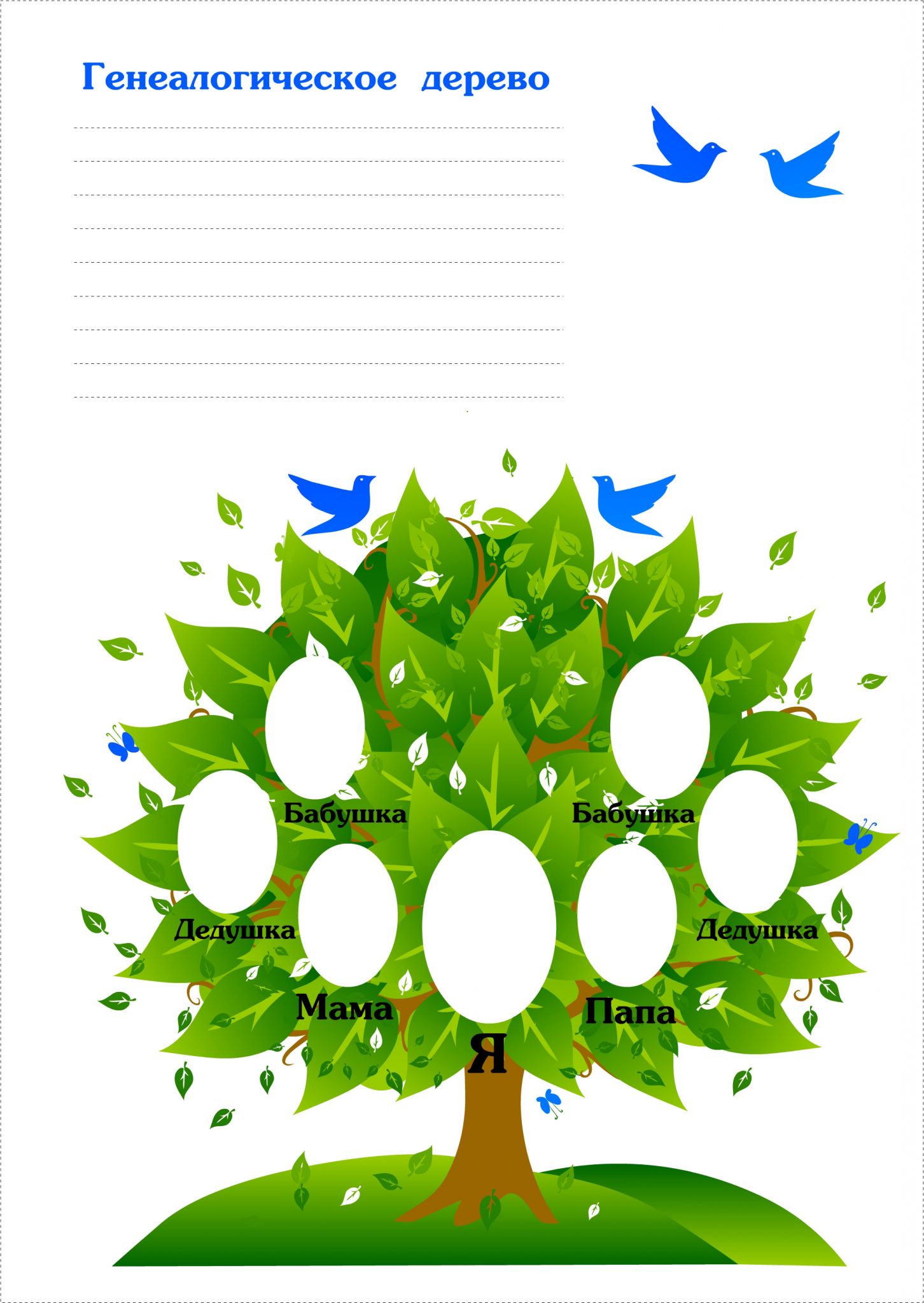 Также сюда можно добавлять тетю, дядю, двоюродных братьев и сестер, прабабушек, прадедушек. Можно менять схемы, можно составлять в виде дерева, пирамиды. Это творческая работа.Таким образом, целью составления родословной является воспитание любви к своим родным, создание благоприятной эмоциональной атмосферы.Консультация для родителей №6«МОЯ СЕМЬЯ – ЧТО МОЖЕТ БЫТЬ ДОРОЖЕ!»Хорошая семья – один из наиболее важных факторов, составляющих человеческое счастье. Общество заинтересовано в хороших, крепких семьях и, хотя, образование семей, вступление в брак регулируется правом, все же главное место в нем занимает моральные принципы. Взаимная любовь, равенство и взаимовыручка супругов помогают с многочисленными, ежедневно возникающими вопросами в семье и их конструктивным решением. Когда человека радует радость другого, вызывает страдание страдания другого, когда он стремиться подарить радость или смягчить страдания – это и есть чувство под названием «любовь».Рождение ребёнка – это переход семейных отношений на новый уровень, это развитие отношений, переоценка существующих ценностей, а также переустановка приоритетов. Новоиспечённые мама и папа всегда должны помнить, что ребёнок – это воплощение их любви, дар божий, а не «зёрнышко раздора».Секретом семейного счастья является общение. В полноценных счастливых семейных парах супруги общаются часто и глубоко, т.е. обсуждают совместные планы, мечты, тонкости отношений с родителями, интимные отношения, материальное положение и т.д. Но всё же, избегайте абсолютной откровенности, необходимо сохранять хоть маленькую частичку своего внутреннего мира при себе. Чрезмерная простота и бестактность представляет угрозу любви и семейным отношениям. В счастливых семьях доверяют друг другу, обсуждают проблемы и как их решить. В счастливых семьях умеют прощать друг друга, что не маловажно. Необходимо уметь сдерживаться. У любой конфликтной ситуации есть грань, переступать которую категорически не рекомендуется, так же не следует ворошить прошлое. У любви бывают периоды затишья, это временное явление. Необходимо проводить совместные отдыхи, походы, где партнёры могут продемонстрировать себя с иной стороны и пробудить новые всплески любви и страсти. Но при всем при этом иногда необходимо раздельное времяпрепровождение для взаимного отдыха от общения друг с другом, что вносит новые ощущения, новые позитивные эмоции в союз.Какой бы век ни стоял на земле, есть нерушимые ценности, которые мы должны беречь. Первое - это Ваша семья. Пусть она будет всегда крепкой и надежной, понимающей и доброй. Весь наш мир проходит в семье, пусть он будет красочным, интересным и светлым. Ну и главное — терпение и любовь. Сердце, наполненное любовью – это счастливое сердце.Берегите семью – в семье опора народа и государства. Семейные заветы всегда были крепки. Охраняйте это сокровище. В семейном счастье – защита от жизненных испытаний. Крепкой и дружной семье не страшны внешние житейские невзгоды. Берегите целомудрие, бойтесь вина и соблазнов; если обережёте семью и обережёте детей, то создадите крепкую опору для мирного и спокойного труда.Ценность семьи как важнейшего института воспитания и социализации детей никогда не вызывала сомнений. То, что несёт в себе семья, невозможно заменить ничем. Истинные духовные ценности человека, возможно, сохранить только в семье, а передать их - только через детей.Дошкольное детство – уникальный период в жизни человека, в процессе которого формируется здоровье и осуществляется развитие личности. В то же время это период, в течение которого ребёнок находится в полной зависимости от окружающих его взрослых -  родителей и педагогов.  Здоровье детей и их полноценное развитие во многом определяется эффективностью защиты их прав.Наше будущее и будущее России зависят от того, какое воспитание, образование и развитие получат наши дети, как они будут подготовлены к жизни в нашем быстро меняющемся мире.Приложение 4Пословицы и поговорки о семьеКогда нет семьи, так и дома нет.Куда мать, туда и дитя.Люблю своих детей, но внуки милей.Любовь братская крепче каменных стен.На что и клад, когда в семье лад.Не будет добра, коли в семье вражда.Не прячь свои неудачи от родителей.Отца с матерью почитать — горя не знать.При солнышке тепло, при матери добро.Родителей чти — не собьешься с истинного пути.Семья без детей, что цветок без запаха.Семья дает человеку путевку в жизнь.Семья крепка ладом.Семья сильна, когда над ней крыша одна.Сердце матери греет лучше солнца.Согласье в семье — богатство.Ссора в своей семье — до первого взгляда.Старший брат как второй отец.Счастье родителей — честность и трудолюбие детей.Сын да дочь — ясно солнце, светел месяц.Терпенью матери нет предела.У кого есть бабушка и дед, тот не ведает бед.          Загадки о семьеСтихи о семье***Семья - это мы. Семья - это я.Семья - это папа и мама моя.Семья - это Владик, братишка родной,Семья - это котик пушистенький мой.Семья - это бабушки две дорогие,Семья - и сестрёнки мои озорные.Семья - это крёстная, тёти и дяди,Семья - это ёлка в красивом наряде.Семья - это праздник за круглым столом,Семья - это счастье, семья - это дом,Где любят и ждут, и не помнят о злом.***В семейном кругу мы с вами растем. Основа основ - родительский дом. В семейном кругу все корни твои, И в жизни ты входишь из семьи. В семейном кругу мы жизнь создаем, Основа основ - родительский дом». ***«Жизнь человека - только миг В безбрежном времени вселенной, И только в памяти живых Она становится нетленной». «И дух наш, продолжая жить, Во внуков, правнуков вольется. И никогда не оборвется Веков связующая нить». *** А дом, заставленный добром, еще не дом. И даже люстра над столом,- еще не дом. И на окне с живым цветком - еще не дом. И даже с чайника бочком - еще не дом. Когда вечерняя сгустится темнота, Тогда эта истина понятна и проста- Что от ладоней до окна наполнен дом Твоим теплом.******Семья – защита от обид, Для малышей она как щит. Как прочная она броня От холода и от огня. Случилась с малышом беда, Семья поймёт его всегда; Порой за шалость побранит Но все равно потом простит. Семья – любви волшебный край, Она как драгоценный рай, В котором вера и мечта Не иссякает никогда. Всем детям на земле нужна Семьи волшебная страна, Чтобы любить и жалеть, Чтобы они могли взлететь.***          «Моя родня»Мама с папой – моя родня. Нет роднее родни у меня. И сестренка – родня, и братишка, И щенок лопоухий – Тишка. Я родных своих очень люблю. Скоро всем им подарки куплю Папе будет моторная лодка, Маме в кухню – удобная щетка, Молоток настоящий – братишке, Мяч – сестренке, игрушку – Тишке. А еще есть друг у меня, Друг Сережа мне тоже родня. Я к нему прибегаю с утра, Без него мне игра не игра. Все секреты ему расскажу, Все на свете ему подарю!  ***Самый лучший!Может он в футбол играть,Может книжку мне читать,Может суп мне разогреть,Может мультик посмотреть,Может поиграть он в шашки,Может даже вымыть чашки,Может рыбу он ловить,Кран на кухне починить.Для меня всегда герой –Самый лучший папа мой!Приложение 5Речевые игры «Назови ласково»Цель – обогащение активного словаря детей.Задачи:- активизировать в речи детей определения, характеризующие человеческие качества, - закрепить умение образовывать существительные с уменьшительно – ласкательным суффиксом.Материал: картинки с изображением членов семьи.Ход игры: педагог говорит, что каждому члену семьи очень приятно, когда его называют ласково. Предлагает вспомнить, как можно назвать каждого из членов семьи. Любой из детей берет картинку с изображением члена семьи и называет ласковые имена. Если ребенок затрудняется, другие дети или педагог помогают ему: мама – мамочка, папа – папочка, сестра – сестренка, брат – братишка и имена свои близких, например, Таня – Танечка и др.«Маленькие помощники»Цель - подводить детей к пониманию, что нужно помогать родным людям и дарить им свою любовь; учить детей рассказывать о своей помощи в своей семье; развиватьсвязную речь, мышление.Материал: ящик, мишка.Ход игры: К детям «пришел расстроенный мишка». Он «поссорился с мамой», потому что «не хотел убирать на место свои игрушки». А теперь не знает, как помириться с мамой.Воспитатель. Ребята, вы обижаетесь на родных, когда они вас ругают? Родных нужно любить и помогать им. Как вы помогаете дома своим родным? У меня есть бабушкина шкатулка, всю свою помощь вы сложите в нее, а саму шкатулку подарим мишке для того, чтобы он также учился помогать своей маме и не забывал об этом.Дети по очереди рассказывают о том, как они помогают дома маме, папе, брату, сестренке, бабушке, дедушке, а свои рассказы кладут в сундук. Медвежонок «благодарит» детей за «волшебную шкатулку» и возвращается в лес мириться с мамой и помогать ей.«Кто младше? Кто старше?»Цель - учить детей образованию сравнительной степени прилагательных.Задачи:- расширять и закреплять объем словаря по теме «Семья»;- закреплять знания о возрасте членов семьи;- учить образованию сравнительной степени прилагательных; - закреплять навык составления предложения с противительным союзом А;- совершенствовать связное высказывание;- развивать слуховую память и зрительное внимание;- закреплять навыки свободного общения со сверстниками и взрослыми;- развивать желание делиться знаниями о своей семье; - рассказывать и определять: кто старше или моложе. Материал: картинка с изображением семьи.Ход игры: Педагог предлагает послушать детям два слова и определить, кто старше, а кто моложе. Составить предложение с этими словами.Пример: Папа - сын. Папа старше сына, а сын моложе папы.Лексический материал: мама - дочь, бабушка - внучка, дедушка - папа, бабушка - мама, внучка - дедушка, внук - бабушка.Приложение 6Пальчиковая гимнастика «Моя семья»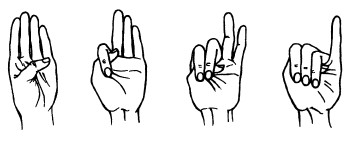 «Моя семья»Этот пальчик – дедушка,Этот пальчик – бабушка,Этот пальчик – папочка,Этот пальчик – мамочка,Этот пальчик я,Вот и вся моя семья!!!(Поочередное сгибание пальцев. Сначала на одной руке, затем на другой. В конце игры пожать себе руки)«Мальчик-пальчик»(пальцы сжаты в кулачок)- Мальчик-пальчик, где ты был?(разгибается большой пальчик)- С этим братцем в лес ходил,(разгибается указательный пальчик)- С этим братцем щи варил,(разгибается средний пальчик)- С этим братцем кашу ел,(разгибается безымянный)С этим братцем песни пел.(разгибается мизинец) (Модификация: Большой палец соприкасается, по ходу стихотворения, со следующими пальцами)«Если мама месит тесто»Если мама месит тесто, Это очень интересно(левая рука сжата в кулачок, словно держит кастрюльку, правой - делаем движения как будто месим)Ладушки, ладушки (хлопаем в ладоши)Что пекли? Оладушки!(правой рукой держим воображаемую сковородку, левой льем на нее тесто)Раз – оладушек для мамы,(раскладываем оладушки по тарелкам)Два – оладушек для папы,Три – оладушек для бабы,Четыре – оладушек для деда.А Ванюшечка дружокПолучает пирожок!(сцепить кисти рук)Ах, как вкусно!«Семья»Раз, два, три, четыре (хлопки в ладоши)Кто живет у нас в квартире? (повороты в стороны с подниманием плеч)Раз, два, три, четыре, пять (хлопки в ладоши)Всех могу пересчитать: (указательным пальцем пересчитывают иПапа, мама, брат, сестренка, загибают поочередно пальцы на руке)Кошка Мурка, два котенка,Мой щегол, сверчок и я-Вот и вся наша семья!Пальчиковое упражнение «Дом»Воспитатель:Ой ,смотрите, теремок, (Руки вверху «домиком»)Он не низок, не высок,Не висит на нем замок, (Пальцы соединяются в виде «замка»)Кто, скажите, здесь живет?Меня к себе пустите! (Ладони делают «чашечку», руки – вперед)Печеньем угостите,Я по дому все умею - (Загибаем пальчики, начиная с мизинца)Шить, готовить, убирать,Я сама везде поспею,Буду пол мыть и стирать.Что ж, никто не отвечает, (Ладошку приложить к уху, прислушаться)Что же это означает? (Плечи поднимаются вверх).Если дом стоит пустой, (Руки вверху «домиком»)Будет этот домик мой!»Подвижная игра «Бегите к маме»На площадке обозначаются две линии длиной 4—5 м. Линии располагаются напротив друг друга, расстояние между ними 3,5— 4 м. Обозначить линии можно цветными шнурами, мелом на асфальте или чертами на земле.Дети встают за первую линию так, чтобы не мешать друг другу, педагог переходит на противоположную сторону площадки и встает за вторую линию лицом к детям. Педагог исполняет роль мамы. Педагог говорит детям: «Дети, бегите ко мне, бегите к маме. Все, все бегите!» Дети бегут, педагог приветливо встречает их, широко раскрыв руки. Когда все дети соберутся за линией, педагог переходит снова на другую сторону площадки и вновь говорит: «Бегите ко мне, бегите к маме!»В игре у детей развивается умение действовать по сигналу педагога, бегать в прямом направлении одновременно всей группой.Примечание. Перед началом игры педагог напоминает, что бежать можно только после слов «бегите ко мне».Подвижная игра с речевым сопровождением «Кто живет у нас в квартире?»Перед началом игры дети образуют круг. Педагог находится в центре круга, он произносит текст и показывает движения, которые дети повторяют.Кто живет у нас В квартире? Шагают на месте.Раз, два, три, четыре. Будем мы сейчас считать — Раз, два, три, четыре, пять! Хлопают в ладоши.Мама, папа, брат, сестра — Сосчитаю всех едва! Выполняют «пружинку», руки на пояс.Самый главный — это я, Прикладывают руки к груди.Вот и вся моя семья! Поднимают руки вверх, затем медленно опускают вниз.ВопросыОтветы на начало проектаОтветы на конец проектаКак ты понимаешь, что такое семья?У тебя большая семья?Сколько человек в твоей семье?Как зовут маму, папу?Есть ли у тебя брат или сестра? Кто самый младший?На кого ты похож?Есть ли у тебя бабушки, дедушки?Знаешь ли ты имя и отчество своих бабушек?Помогаешь ли взрослым выполнять домашние обязанности? Какие?Часто ли ваша семья собирается вместе?Чем любит заниматься твоя семья по вечерам?Как вы проводите воскресные дни?Приходят ли твои друзья к тебе в гости, что вы делаете?Какие семейные праздники бывают у вас дома?Какой семейный праздник ты любишь больше всего?Почему ты любишь именно этот праздник?Есть ли в вашей семье какие-либо традиции и национальные обычаи?Послушай, вот моя семьяДедуля, бабушка и брат.У нас порядок в доме, ладИ чистота, а почему?Две мамы есть у нас в дому,Два папы, два сыночкаСестра, невестка, дочка.А самая младшая – я.Какая же у нас семья?   (6 человек)Мы - большущая семья,Самый младший - это я!Сразу нас не перечесть:Маня есть и Ваня есть,Юра, Шура, Клаша, Даша,И Наташа тоже наша.Мы по улице идем -Говорят, что детский дом.Посчитайте поскорей,Сколько нас в семье детей? (8)И у бабушки есть,И у дедушки есть,И у мамы есть,И у папы есть,И у дочки есть,И у внучки есть,И в лошадки есть,И у собачки есть,Чтобы его узнать,Надо вслух назвать. (Имя)Без чего на белом светеВзрослым не прожить и детям?Кто поддержит вас, друзья?Ваша дружная...       (семья)Это слово каждый знает,Ни на что не променяет!К цифре «семь» добавлю «я» —Что получится?    (Семья)Днем работает она,Вечером она — жена,Если праздник, она — дама,Кто же это? — Моя...  (мама)     Кто любимей всех на свете?И за всю семью в ответе?От зарплаты до зарплатыЧто б мы делали без... (папы)Кто всю жизнь работал,Окружал заботойВнуков, бабушку, детей,Уважал простых людей?На пенсии уж много летНестареющий наш... (дед)Ты трудилась, ты усталаИ совсем не отдыхала,Буду солнышко проситьУтром в окна не светить:— Не вставай так рано,Не буди ты...            (маму)Кто веселый карапузик —Шустро ползает на пузе?Удивительный мальчишка —Это младший мой... (братишка)Кто любит и меня, и братца,Но больше любит наряжаться? —Очень модная девчонка —Моя старшая...   (сестренка)Кто же трудную работуМожет делать по субботам? —С топором, пилой, лопатойСтроит, трудится наш... (папа)Кто любить не устает,Пироги для нас печет,Вкусные оладушки?Это наша... (бабушка)Угостит всегда вареньем,Стол накроет с угощеньем,Лада наша ладушка,Кто? — Родная... (бабушка)Он трудился не от скуки,У него в мозолях руки,А теперь он стар и сед —Мой родной, любимый... (дед)Семья – это громкое слово! Семья – это звонкое слово! Семья – это слово важное, Об этом вам скажет каждый. Семья – это солнце светит, Семья – это звезды на небе, Семья – это всё любовь. Любовь сыновей и отцов,Любовь дочерей и мам. Любовь свою дарим вам!...  